Verse-Chorus FormName: _________________________________________________________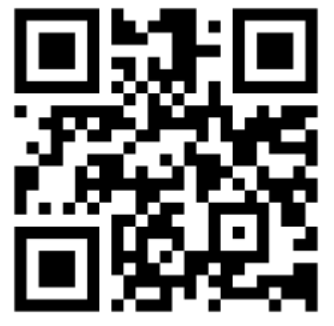 This assignment asks you to create formal diagrams for two songs: “Levitating” by Dua Lipa (2020) and “Terrified”* by Childish Gambino (2016). “Levitating” should be fairly straightforward, while “Terrified”* is more ambiguous and will challenge you!SetupUse the BriFormer web app to create a formal diagram.Click “Create a new BriForm using a YouTube link”Enter the YouTube link for the official videos:“Levitating”: https://www.youtube.com/watch?v=WHuBW3qKm9g “Terrified”*: https://www.youtube.com/watch?v=ZIEgfEIdEag* language warning (n****)AnalysisUse different arches to signify different sections.Color-code your sections: all verses should be Color A, choruses Color B, etc.Add labels for your formal sections. You may want to use the abbreviations listed after each section name in the Verse-Chorus chapter.Possible section labels are listed below. Be sure to review definitions if you are unclear on these terms.